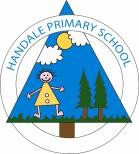 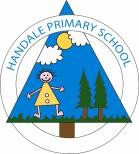 Overview of the school 2019-20Number of pupils and pupil premium grant (PPG) receivedNumber of pupils and pupil premium grant (PPG) receivedTotal number of pupils on roll (YR – Y6)198Total number of pupils eligible for PPG87Total amount of PPG received£114 840(£1320 per pupil)What is the Pupil Premium?The Pupil Premium was introduced in April 2011. It is an allocation of additional funding provided to schools to support specific groups of children who are vulnerable to possible underachievement. These include pupils who are entitled to free school meals, those looked after by the local authority and the children of armed forces personnel.The Pupil Premium for 2019-20 was allocated to schools with pupils on roll in January 2019 that were known to have been eligible for free school meals at any time in the last six years.Schools have the freedom to spend the premium, which is additional to the basic school budget, in the way they think will best support the raising of attainment for the most vulnerable pupils.We ensure that teaching and learning opportunities meet the needs of all pupils and that appropriate provision is made for children who belong to vulnerable groups. This includes ensuring the needs of socially disadvantaged pupils are assessed and addressed.The Barriers to Learning for some pupils currently in receipt of Pupil Premium may include-:Communication and Interaction-e.g. Difficulty with the acquisition / use of language, literacy, numeracy skillsCognition and Learning- e.g. Comments and questions indicate difficulties in understanding the main points of discussion, information, explanations and the pupil needs some support with listening and responding.Social and Emotional Needs- e.g. they may sometimes appear isolated, have immature social skills, be overactive and lack concentration.Sensory NeedsResilienceAccess to enrichment activities.The strategies the school is developing is to address the barriers are designed to support all children to achieve academically and develop emotionally to benefit from the opportunities provided for them.Disadvantaged children are rigorously tracked by dedicated senior leaders above and beyond the pupil tracking system. We work tirelessly for the children to make at least as much progress as their peers and that any gaps identified are addressed and narrowed. In addition, the school ethos is that the progress, attainment and well-being of disadvantaged children is everyone’s responsibility. All staff have high expectations of all children. We strongly believe thatwith the right level of support (including providing opportunities to stretch and challenge) gaps can      be closed and the progress and attainment bar raised for all pupils.The Governing Body, the Head Teacher and the Deputy Headteacher (PPG Lead) have put the following in place:Pupil tracking systems have been refined to monitor the progress of children who are eligible for Pupil Premium.The Leadership Teams analyse performance data, tracking differential attainment of groups and reorganising staffing/resources as required.Additional assessments made by external agencies for pupils who have been identified              as at risk of not making progress.Nature of Support 2019 /2020Using the Edukit well-being surveys and pupil questionnaire we identified strategies that we felt would benefit the Pupil Premium children at Handale Primary School. Some of them are listed below-:Four Teaching Assistants were appointed to focus on supporting pupils that are eligible for FSM in FS, KS1 & KS2 respectively.A Teaching Assistant was appointed in nursery to work with EYPP pupils.Staff were released to work with nursery parents (PEEP project) and an additional member of staff was employed for the projectAn additional Teaching Assistant was employed to work with the SEND pupils also eligible for the PPGReading: phonics and reciprocal reading strategies were embedded throughout schoolInspire maths was embedded and encourages collaborative learning	Strategic use of the school’s Learning Mentor to effectively manage the needs of disadvantaged families, working alongside the Deputy Headteacher and Headteacher on evidence gathered from Edukit, pupil questionnaires,behaviour logs and other agencies.Teaching assistants were trained to deliver high quality phonics sessionsTargeted interventions were provided by four dedicated teaching assistants and one SEND teaching assistant who have worked alongside the teachers to provide high quality interventions under the direction of the Key Stage lead and class teachers.All interventions were identified on provision mapsAll staff delivering interventions completed impact evaluation sheets which were updated regularly.The school’s Healthy School Lead continued to work with the local Public Health Commissioner, (Scott Lloyd) in order to provide opportunities to promote healthy lifestyles and termly meetings were planned to review progress and to prioritise future actions. These actions will benefit disadvantaged pupils in particular.PE Timetabling was reviewed across schoolThe school Healthy Snack and Healthy Packed Lunch policies was drafted and implemented.Offsite visits linked to the curriculum topics and transitionAll after school clubs are free to all pupils and the take up by those pupils eligible for the PPG is monitored.